Supplementary materialFibreglass membrane chemically modified with amino-functionalised SBA-15 and its application in solid-phase extraction to determine macrolide antibiotics in eggsLorena González-Gómez1, Sonia Morante-Zarcero1, Damián Pérez-Quintanilla1, Gema Paniagua González2, Rosa M. Garcinuño2, Pilar Fernández Hernando2,*, Isabel Sierra1, 3*1Departamento de Tecnología Química y Ambiental, Escuela Superior de Ciencias Experimentales y Tecnología (ESCET), Universidad Rey Juan Carlos, C/Tulipán s/n, 28933 Móstoles, Madrid, Spain.2Departamento de Ciencias Analíticas, Facultad de Ciencias, Universidad Nacional de Educación a Distancia, Las Rozas, 28232 Madrid, Spain.3Instituto de Investigación de Tecnologías para la Sostenibilidad. Universidad Rey Juan Carlos* Corresponding authors: E-mail address: isabel.sierra@urjc.es (I. Sierra) / pfhernando@ccia.uned.es (P. Fernández Hernando)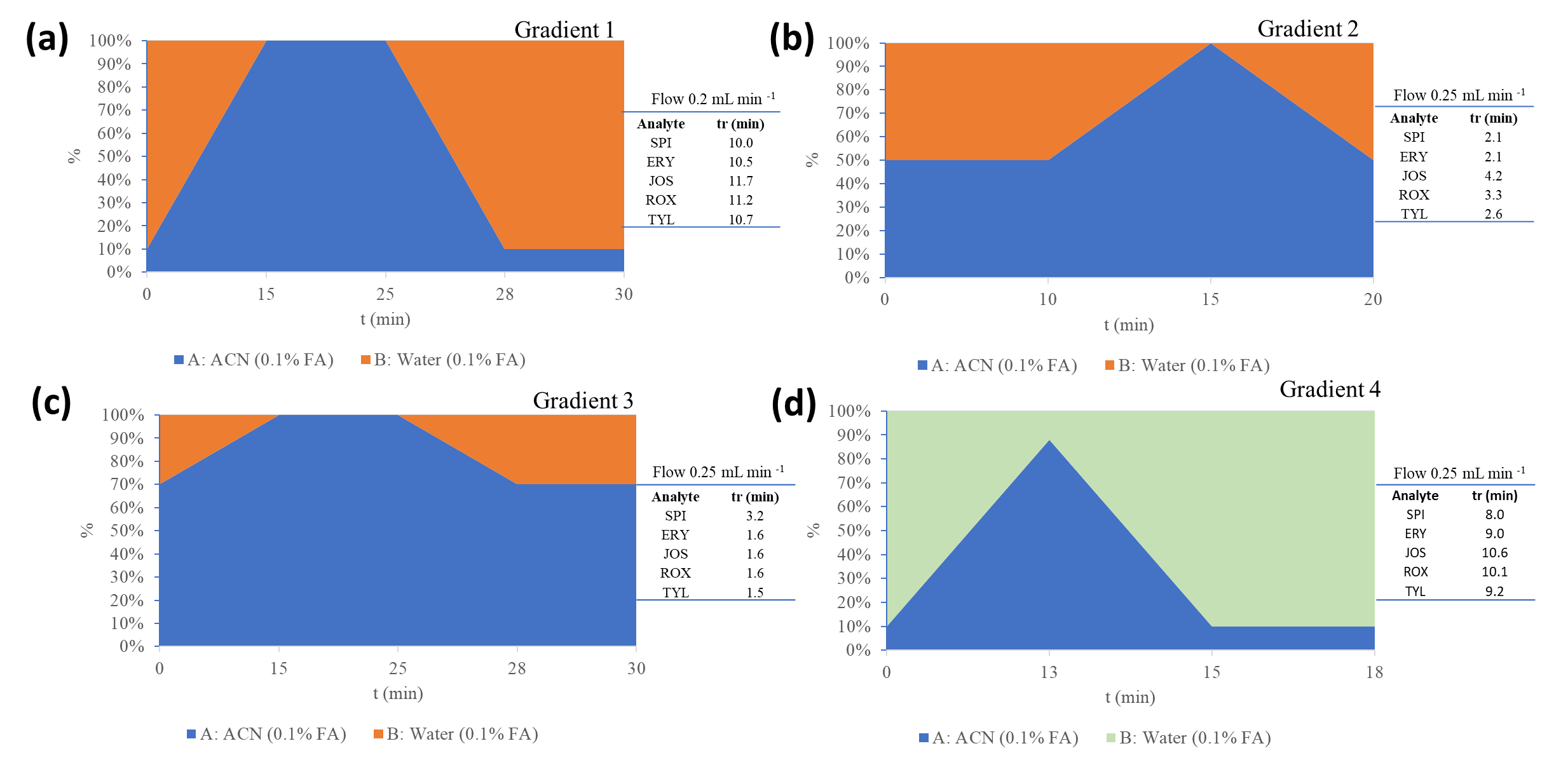 Fig. S1. Different gradients tested during the optimization of the chromatographic method and retention time of the analytes according to the gradient. (a) gradient 1, (b) gradient 2, (c) gradient 3 and (d) gradient 4 (definitive).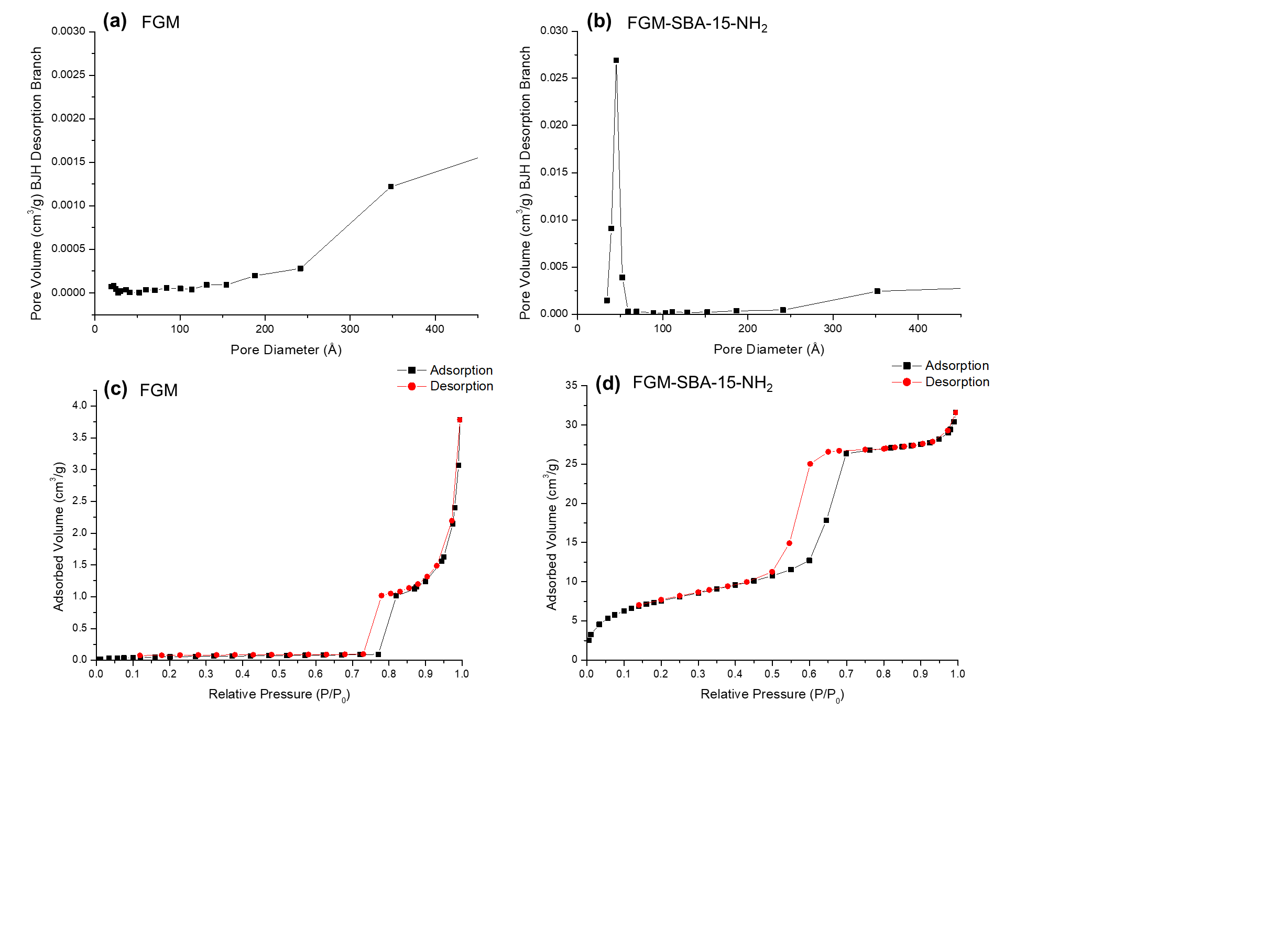 Fig. S2. Pore size distributions and nitrogen adsorption-desorption isotherms of (a, c) FGM (non-functionalised membrane) and (b, d) FGM-SBA-15-NH2 (functionalised membrane) respectively. 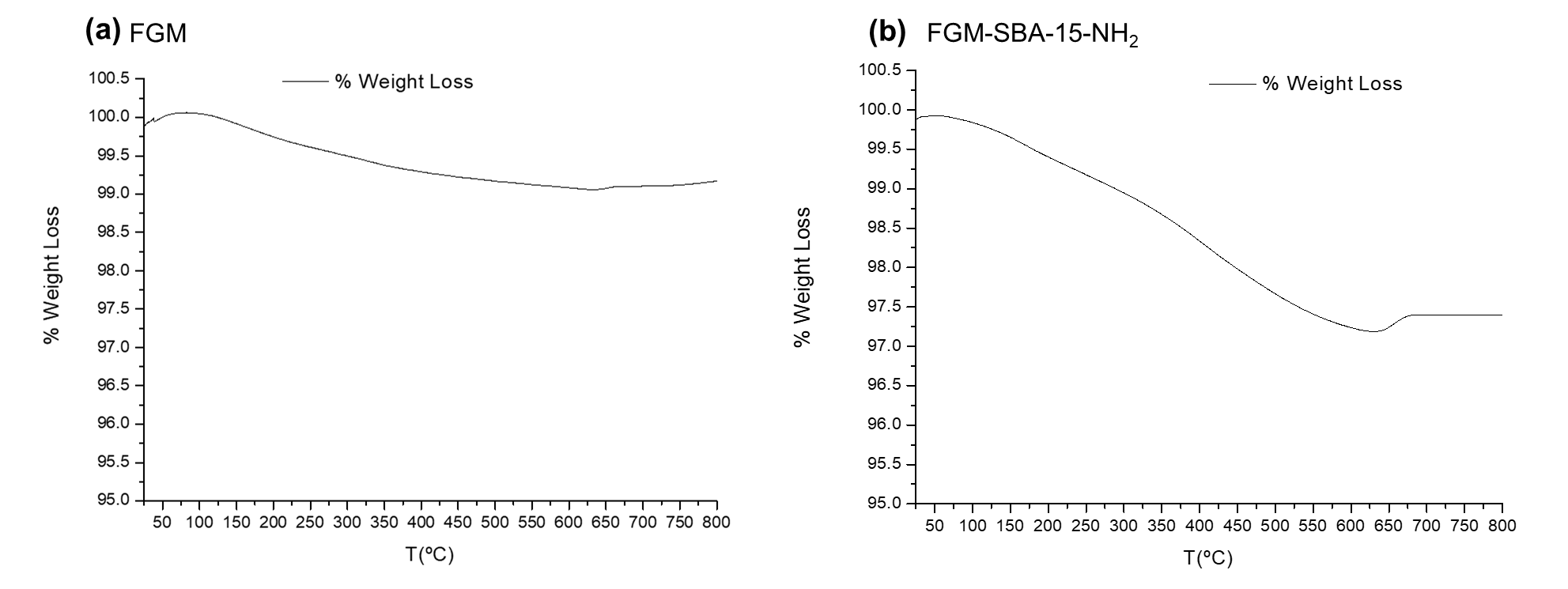 Fig. S3. Thermogravimetric analysis (TGA) of (a) non-functionalised membrane (FGM) and (b) functionalised membrane (FGM-SBA-15-NH2).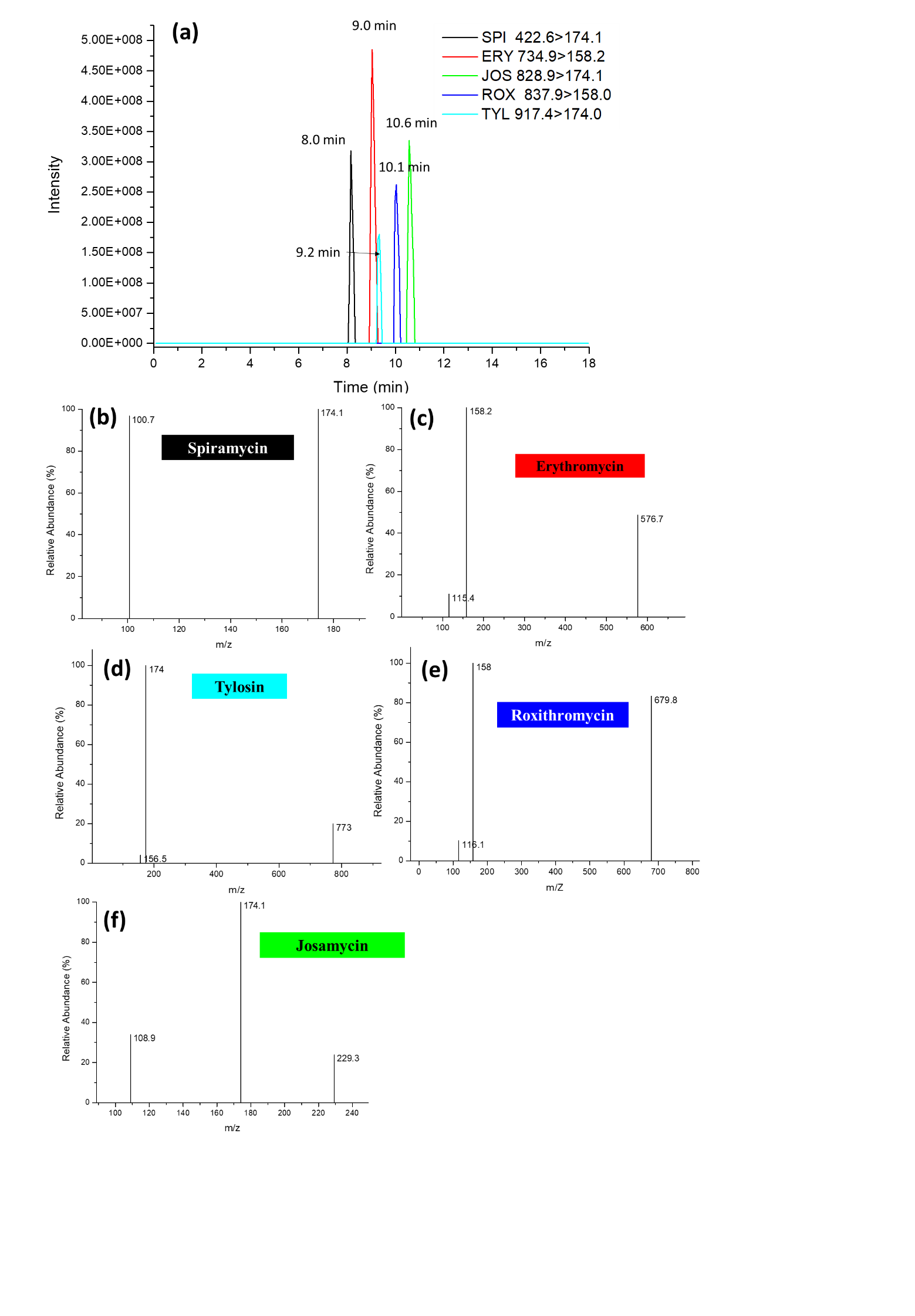 Fig. S4. (a) Extracted ion chromatogram of the five macrolide antibiotics at 150 ng mL-1 with the final chromatographic method and (b, c, d, e, f) mass spectra for each analyte.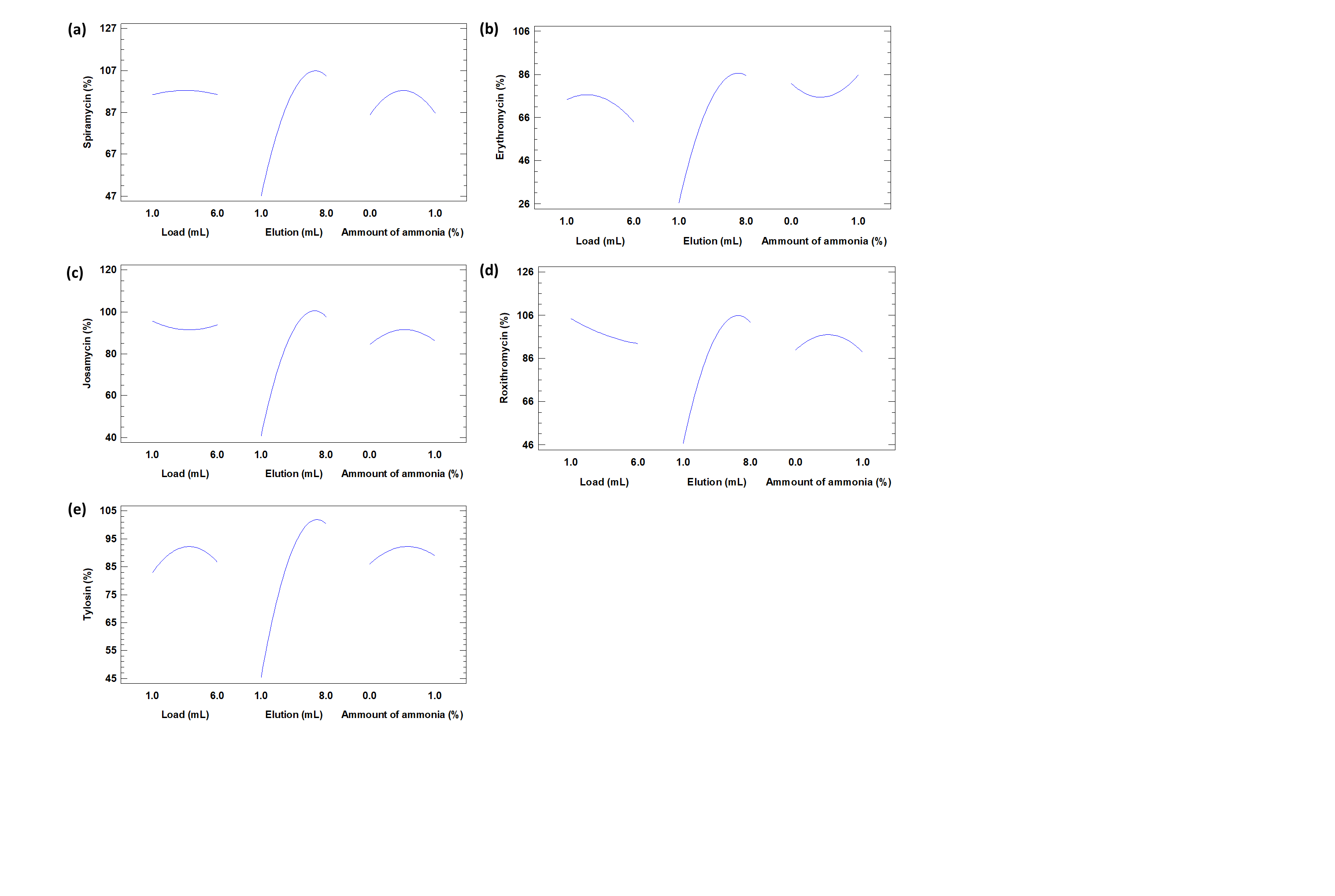 Fig. S5. Main effects plots for (a) spiramycin, (b) erythromycin, (c) josamycin, (d) roxithromycin and (e) tylosin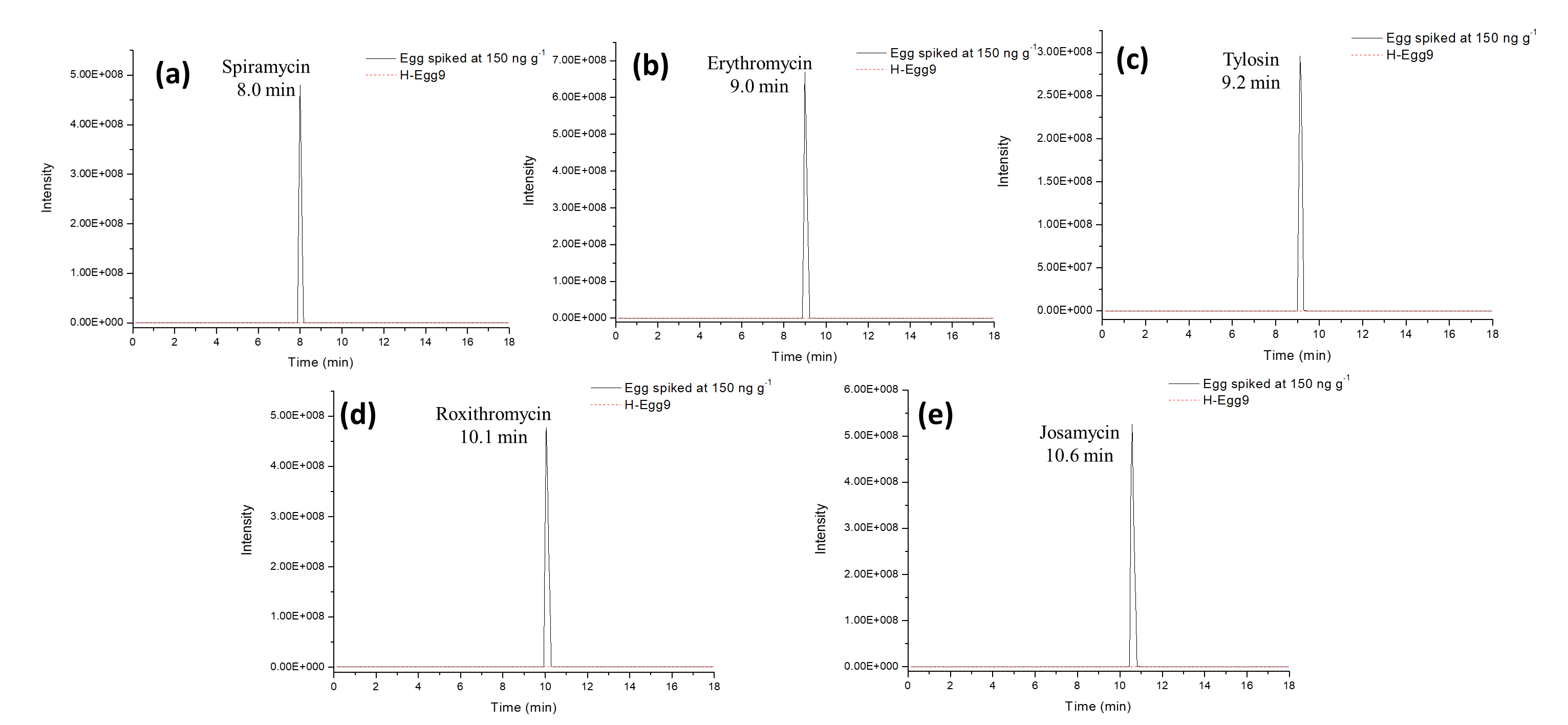 Fig. S6. Extracted ion chromatogram for (a) spiramycin (m/z 422.6 > 174.1), (b) erythromycin (m/z 734.9 > 158.2), (c) tylosin (m/z 917.4 > 174.0), (d) roxithromycin (m/z 837.9 > 158.0) and (e) josamycin (m/z 828.9 > 174.1), of an uncontaminated sample (H-Egg9) compared to a sample doped to 150 ng g-1 for evaluation of the selectivity of the methodology.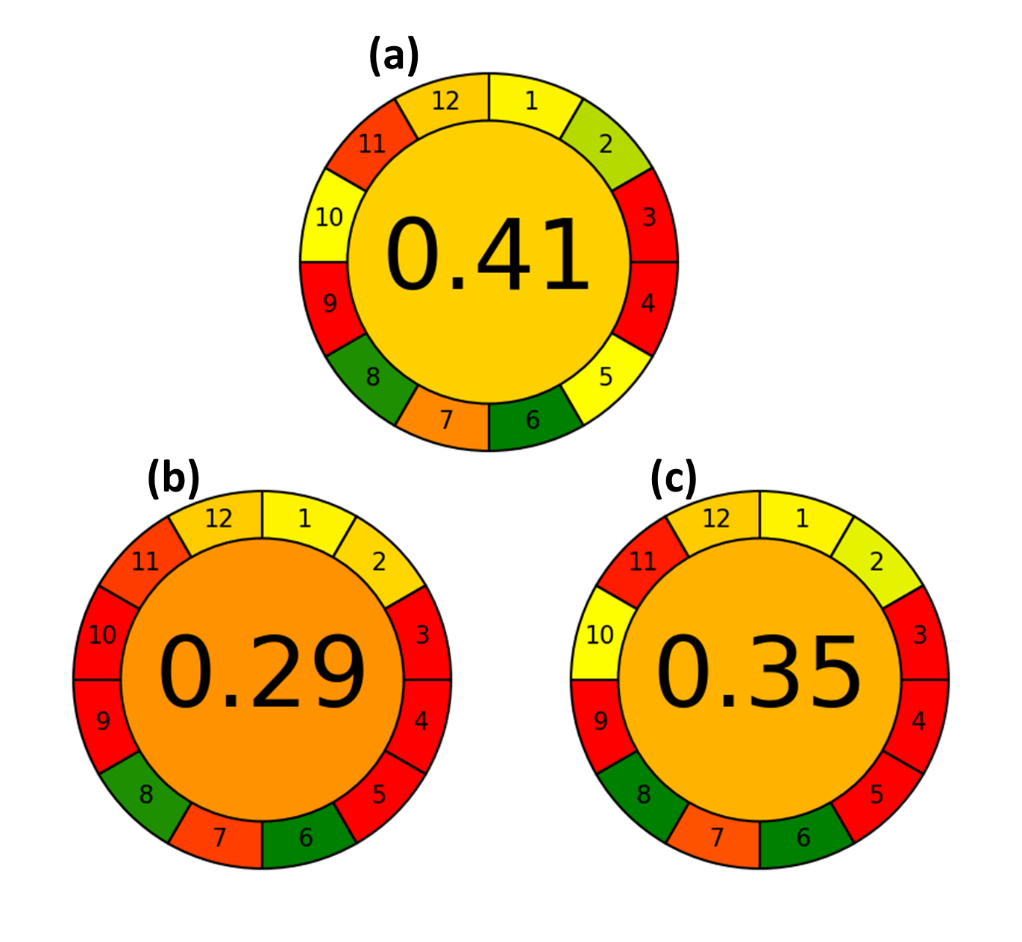 Fig. S7. Evaluation of the greenest profile using the AGREE metric of (a) the proposed methodology based on membrane-SPE compared to (b and c) two similar methodologies that apply SPE with commercial cartridges [9,24].Table S1Description of the analysed egg samplesIt means that it was not indicated on the label or that it is from a smallholding.Table S2Parameters of mass spectrometry analysis in positive ionization mode and retention time with gradient 4.* Quantification ion.Table S3Textural properties and functionalization degree of FGM-SBA-15-NH2 compared with SBA-15.a SBET: Specific surface area calculated by Brunauer-Emmett-Teller (BET) method. b Pore volume: Total pore volume was measured at relative P/P0=0.97. c Pore size: Pore diameter estimated by Barret-Joyner-Halenda (BJH) model applied in the desorption branch. d L0: Functionalization degree estimated by elemental analysis. e NM: Not mesurable.Table S4Preliminary studies to evaluate the loading solvent at 250 ng mL-1 using a peristaltic pump and tygon tubing for the dosing of solvents in the membrane-SPE protocol.* Elution with 3 mL of MeOH. n = 3Table S5Preliminary studies to evaluate the loading solvent at 100 ng mL-1 using a Scharlab ExtraVac® vacuum manifold for the dosing of solvents in the membrane-SPE protocol.* Elution 3x3 mL of MeOH. n = 3Table S6Preliminary studies to evaluate the elution solvent at 100 ng mL-1 using a Scharlab ExtraVac® vacuum manifold for the dosing of solvents in the membrane-SPE protocol.*Load in water (3 mL). n = 3Table S7ANOVA report and mathematical equations of response surface quadratic models of SLE-membrane-SPE protocol for macrolides antibiotics during Box-Behnken analysis. a A: Load Volume; B: Elution Volume; C: Amount of ammoniay= represents the response (recovery)*significant p < 0.05. Table S8Instrumental validation parameters of the HPLC/MS-MS a Limit of detection. b Limit of quantification.Table S9Reproducibility studies of the FGM-SBA-15-NH2 using standard solutions at 100 ng mL-1 and egg samples doped at 150 ng g-1.aMembrane-SPE (Activation: 3 mL MeOH with 1 % ammonia solution; conditioned: 2 x 3 mL water; load: 3 mL of standard solution (100 ng mL-1) containing the 5 macrolides; elution: 3 mL MeOH and 2 x 3 mL MeOH (1 % ammonia solution))aSLE-membrane-SPE protocol definitive for egg samples explained in section 2.6. Table S10Content of macrolide antibiotics in different egg samples obtained with SLE-membrane-SPE protocol validated.MDL-MQL: Between the limit of quantification and detection of the methodMDL/MQL for Spiramycin: 0.6/2.1 ng g-1MDL/MQL for Josamycin and Roxitromycin: 0.3/1.1 ng g-1ND: Not detectedTable S11Comparison of proposed methodology with other approaches based on SLE or SLE-SPE for macrolide analysis in egg samples.Abbreviations: ACN: Acetonitrile; ACE, Acetylspyramycin; AZI: Azithromycin; CLA: Clarithromycin; FA: Formic acid; HAc: Acetic Acid; ERY: Erythromycin; MeOH: Methanol; MDL: method detection limit; MQL: method quantification limit; MSPD: Solid phase matrix dispersion; QuEChERS: Quick, Easy, Cheap, Effective, Rugged & Safe; ROX: Roxithromycin; SLE: Solid-liquid extraction; SPE: Solid-liquid extraction; SPI: Spyramycin; TIL: Tilmicosin; TYL: tylosin, SamplesAnimalOriginEgg colourType of rearingH-Egg-1HenLocal marketBrownBarnH-Egg-2HenSmallholdingBrown-H-Egg-3HenLocal marketBrownBarnH-Egg-4HenSmallholdingBrown-H-Egg-5HenSmallholdingBlue-H-Egg-6HenSmallholdingBrown-H-Egg-7HenSmallholdingBrown-H-Egg-8HenLocal marketBrownCageH-Egg-9HenLocal marketBrownFree rangeH-Egg-10HenLocal marketBrownCageQ-Egg1QuailLocal marketBrown with spotsFree rangeQ-Egg2QuailLocal marketBrown with spots-Q-Egg3QuailLocal marketBrown with spotsFree rangeQ-Egg4QuailLocal marketBrown with spots-AnalyteMw (g mol-1)Precursor ions(Q1, m/z, [M+H]+)Capillary (V)MS2 Product Ions (Q3, m/z)CE (V)Dwell time (s)Retention time (min)Spiramycin	842.5422.660100.7160.258.0174.1*200.25Erythromycin	733.9734.960115.4240.259.0158.2*220.25576.7140.25Josamycin	827.5828.960108.9360.2510.6174.1*240.25229.3240.25Roxithromycin	836.5837.960116.1220.2510.1158.0*260.25679.8120.25Tylosin915.5917.460156.5300.259.2174.0*300.25773.0220.25MaterialSBETa  (m2 g-1)Pore volumeb (cm3 g-1)Pore sizec (Å) L0d (mmol ligand g-1) g SBA-15-NH2 g-1 FGMFGM-SBA-15-NH2280.04545-0.17FGM20.003NMe--SBA-15-NH2363 0.46471.7-SBA-15999156--Recovery (% ± SD)* Recovery (% ± SD)* Recovery (% ± SD)* Recovery (% ± SD)* Recovery (% ± SD)* Recovery (% ± SD)* Load solvent (3 mL)Load solvent (3 mL)SpiramycinErythromycinJosamycinRoxithromycinTylosinTylosinACNACN16 ± 29 ± 138 ± 1017 ± 29 ± 129 ± 12Milli-Q H2OMilli-Q H2O41 ± 1650 ± 768 ± 1559 ± 960 ± 960 ± 9Milli-Q H2O with formic acid (0.1 %, v/v)Milli-Q H2O with formic acid (0.1 %, v/v)18 ± 26 ± 634 ± 1434 ± 2234 ± 934 ± 9Recovery (% ± SD) Recovery (% ± SD) Recovery (% ± SD) Recovery (% ± SD) Recovery (% ± SD) Recovery (% ± SD) Load solvent (3 mL)Load solvent (3 mL)SpiramycinErythromycinJosamycinRoxithromycinTylosinTylosinACNACN44 ± 11 18 ± 721 ± 1030 ± 1219 ± 1019 ± 10Milli-Q H2OMilli-Q H2O51 ± 6 76 ± 1283 ± 887 ± 389 ± 1289 ± 12Milli-Q H2O with formic acid (0.1 %, v/v)Milli-Q H2O with formic acid (0.1 %, v/v)39 ± 17 6 ± 194 ± 7 81 ± 5 98 ± 598 ± 5Milli-Q H2O /ACN (90/10, v/v)Milli-Q H2O /ACN (90/10, v/v)24 ± 617 ± 147 ± 134 ± 128 ± 428 ± 4Milli-Q H2O /EtOH (90/10, v/v)Milli-Q H2O /EtOH (90/10, v/v)55 ± 140 ± 2109 ± 187 ± 983 ± 783 ± 7Recovery (% ± SD)  Recovery (% ± SD)  Recovery (% ± SD)  Recovery (% ± SD)  Recovery (% ± SD)  Recovery (% ± SD)  Elution Solvent Elution Solvent SpiramycinErythromycinJosamycinRoxithromycinTylosin3x3 mL MeOH3x3 mL MeOH51 ± 6 76 ± 1283 ± 887 ± 389 ± 123 mL MeOH + 3 mL MeOH with HAc (1%, v/v) + 3 mL MeOH3 mL MeOH + 3 mL MeOH with HAc (1%, v/v) + 3 mL MeOH6 ± 1 124 ± 8113 ± 1114 ± 13118 ± 63 mL MeOH + 2 x 3 mL ACN3 mL MeOH + 2 x 3 mL ACN16 ± 11 88 ± 782 ± 886 ± 11100 ± 13 mL MeOH + 2 x 3 mL MeOH with ammonia solution (1 %, v/v)3 mL MeOH + 2 x 3 mL MeOH with ammonia solution (1 %, v/v)102 ± 1399 ± 193 ± 589 ± 194 ± 3VariableaSpiramycin recovery (%)Spiramycin recovery (%)Erythromycin recovery (%)Erythromycin recovery (%)Josamycin recovery (%)Josamycin recovery (%)Roxithromycin recovery (%)Roxithromycin recovery (%)Tylosin recovery (%)Tylosin recovery (%)VariableaRegression coefficientp -valueRegression coefficientp -valueRegression coefficientp -valueRegression coefficientp -valueRegression coefficientp-valueA1.54700.99644.45860.0640-6.39990.7698-4.23090.15655.78870.5363B23.19420.0003*20.48630.0000*22.95920.0000*24.10150.0001*18.90030.0000*C75.78750.9230-40.97110.392842.94850.738654.73680.899725.74300.5876AA-0.32490.7309-1.03180.07240.51880.39980.26230.7403-1.18890.0866AB0.70080.29850.22340.52700.74890.10190.45390.41410.88050.0690AC-4.83560.2463-0.61850.7722-1.88270.4651-3.95680.2574-1.36150.6047BB-1.77390.0057*-1.59890.0003*-1.88220.0004*-1.82160.0019*-1.57830.0011*BC-2.99760.31073.09250.0743-2.11970.2649-2.51270.31030.16690.9289CC-44.58220.539733.08810.4033-25.07100.5875-30.48070.6150-18.77710.6920R20.91390.91390.96840.96840.96070.96070.93570.93570.95120.9512R2 Adj.0.80330.80330.92790.92790.91020.91020.85290.85290.88840.8884Equationsy = 4.99 + 1.54A + 23.19B + 75.78C – 0.32A2 + 0.70AB – 4.84AC – 1.77B2 – 2.99BC – 44.58C2y = 4.99 + 1.54A + 23.19B + 75.78C – 0.32A2 + 0.70AB – 4.84AC – 1.77B2 – 2.99BC – 44.58C2y = 15.58 + 4.46A + 20.49B – 40.97C – 1.03A2 + 0.22AB – 0.62AC – 1.59B2 + 3.09BC + 33.09C2y = 15.58 + 4.46A + 20.49B – 40.97C – 1.03A2 + 0.22AB – 0.62AC – 1.59B2 + 3.09BC + 33.09C2y = 22.23 – 6.39A + 22.95B + 42.95C + 0.52A2 + 0.75AB – 1.88AC – 1.88B2 – 2.12BC – 25.07C2y = 22.23 – 6.39A + 22.95B + 42.95C + 0.52A2 + 0.75AB – 1.88AC – 1.88B2 – 2.12BC – 25.07C2y = 22.64 - 4.23A + 24.10B + 54.74C + 0.26A2+ 0.45AB -3.96AC– 1.82B2 – 2.51BC –30.48C2y = 22.64 - 4.23A + 24.10B + 54.74C + 0.26A2+ 0.45AB -3.96AC– 1.82B2 – 2.51BC –30.48C2y = 13.38 + 5.79A + 18.90B + 25.74C – 1.19A2 + 0.88AB – 1.36AC – 1.58B2 + 0.167BC – 18.78C2y = 13.38 + 5.79A + 18.90B + 25.74C – 1.19A2 + 0.88AB – 1.36AC – 1.58B2 + 0.167BC – 18.78C2ParametersLevelSpiramycinErythromycinJosamycinRoxithromycinTylosinLinear range (ng mL-1)5-5001-5001-5001-5005-500Linearity1.5·105x - 6.2·1043.2·105x + 1.6·1062.9·105x + 2.7·1062.5·105x + 1.7·1061.7·105x + 1.8·106R21.0000.9980.9950.9960.998LODa (ng mL-1)1.00.50.40.40.3LOQb (ng mL-1)2.61.61.21.41.1Repeatability, RSD%(Intra-day, n=6)1 ng mL-1469311Repeatability, RSD%(Intra-day, n=6)150 ng mL-175444Repeatability, RSD%(Intra-day, n=6)500 ng mL-133322Within-laboratory reproducibility, RSD%(Inter-day, n=9)1 ng mL-18121289Within-laboratory reproducibility, RSD%(Inter-day, n=9)150 ng mL-161014128Within-laboratory reproducibility, RSD%(Inter-day, n=9)500 ng mL-189161516Standard solutions at 100 ng mL-1 (Recovery, % ± SD), n = 3aStandard solutions at 100 ng mL-1 (Recovery, % ± SD), n = 3aStandard solutions at 100 ng mL-1 (Recovery, % ± SD), n = 3aStandard solutions at 100 ng mL-1 (Recovery, % ± SD), n = 3aStandard solutions at 100 ng mL-1 (Recovery, % ± SD), n = 3aBatchSpiramycin ErythromycinJosamycinRoxithromycinTylosinM175 ± 6104 ± 896 ± 194 ± 196 ± 2M2102 ± 1399 ± 193 ± 589 ± 194 ± 3M369 ± 692 ± 1686 ± 1680 ± 1382 ± 16M487 ± 1698 ± 1195 ± 892 ± 696 ± 11M573 ± 1383 ± 988 ± 1681 ± 1791± 11M671 ± 992 ± 992 ± 781 ± 590± 10 ± SD80 ± 1395 ± 792 ± 486 ± 692 ± 5%RSD168476Egg spiked at 150 ng g-1 (Recovery, % ± SD), n = 3bEgg spiked at 150 ng g-1 (Recovery, % ± SD), n = 3bEgg spiked at 150 ng g-1 (Recovery, % ± SD), n = 3bEgg spiked at 150 ng g-1 (Recovery, % ± SD), n = 3bEgg spiked at 150 ng g-1 (Recovery, % ± SD), n = 3bBatchSpiramycin ErythromycinJosamycinRoxithromycinTylosinM296 ± 278 ± 895 ± 693 ± 583 ± 2M399 ± 392 ± 596 ± 699 ± 197 ± 3 ± SD98 ± 285 ± 1096 ± 196 ± 590 ± 10%RSD2121511SamplesAnimalSpiramycin (ng g-1)Erythromycin(ng g-1)Josamycin(ng g-1)Roxithromycin(ng g-1)Tylosin(ng g-1)H-Egg-1HenMDL-MQLNDNDNDNDH-Egg-2HenNDNDNDNDNDH-Egg-3HenNDNDNDNDNDH-Egg-4HenNDNDNDNDNDH-Egg-5HenNDNDNDNDNDH-Egg-6HenNDNDNDNDNDH-Egg-7HenNDNDNDNDNDH-Egg-8HenNDNDNDNDNDH-Egg-9HenNDNDNDNDNDH-Egg-10HenNDNDNDNDNDQ-Egg1QuailNDNDMDL-MQLMDL-MQLNDQ-Egg2QuailNDNDNDNDNDQ-Egg3QuailNDNDNDNDNDQ-Egg4QuailNDNDNDNDNDAnalytesSLESPEAnalytical techniqueRecovery for macrolides (%)MDL (μg kg−1)MQL (μg kg−1)[Ref.]SPI, ERY, TYL, TIL and oleandomycinEgg (5 g), ACN (3 mL), vortex (15 s), ACN (9 mL), stirring (15 min) centrifugation (15 min), 2 g NaCl, hexane (10 mL), stirring (15 min) centrifugation (15 min), evaporation (only ACN) and reconstitution (7 mL)OASIS® HLB Plus (225 mg) Load: extract (7 mL)Elution: MeOH (95 % v/v) (5 mL)HPLC-MS/MS95-98 %0.1-0.9Not shown[9]ERY, TYL, CLA, polyether ionophores and lincomycinEgg (2 g), ACN (4 mL x 2), vortex (15 s), stirring (30 min) centrifugation (5 min, 4 ºC) evaporation (only 250 µL) and reconstitution (1 mL)-HPLC-MS/MS 79-168% 0.09-0.160.29-0.53[6]ERY, TIL, TYL, JOS and 25 veterinary drugs Egg (1 g), ACN (10 mL), citrid acid 0.5 M (1 mL) and Na2EDTA 0.1 M (0.5 mL), vortex (1 min)OASIS® HLB (200 mg) as clean upLoad: extract (11.5 mL)Elution: Collect the extract only (11.5 mL) UHPLC-MS/MS 75-97% (at 100 μg kg−1)Not shown1.5-5.0 [19]120 antibiotics including 18 macrolidesEgg (2 g), ACN:H2O (90:10v/v) (10 mL), UAE (10 min),centrifugation (10 min), evaporation to 1 mL remained, dilution andvortex (2 min), centrifugation (10min)OASIS HLB® (500 mg)Load: extract (6 mL)Elution: FA:MeOH (5/95, v/v) (5 mL) and  ethyl acetate (5 mL)LC-MS/MSNot shown0.5-3.01.5-10.0[24]GamithromycinEgg (2 g), ACN (20 mL) andNa2SO4 (2 g), centrifugation (5 min)OASIS® MCX (60 mg)Load: extract (5 mL) Elution: 5% ammoniated ACN (3 mL)UHPLC-MS/MS96 % (at 10 μg kg−1)0.30–0.40 0.80 – 1.0 [19]TIL, JOS, Kitasamycin, AZI and other veterinary drugsEgg (5 g), Na2EDTA (0.1 mM) (5 mL), 1% HAc in ACN (20 mL), vortex (1 min) and salts (Na2SO4, 4 g and NaCl, 1 g), vortex (1 min), centrifugation Silanized melamine sponge into a 2.5-mL syringe barrelLoad: Extract (1 mL)Elution: MeOH-H2O solvents (50/50, v/v) (1 mL)UPLC-MS/MS78-90 % (at 100 μg kg−1)0.2-20.5-5.9[8]SPI, ERYJOS, ROX,TYLEgg (1 g), ACN (2.5 mL) and MgSO4 (0.1 g), stirring (5 min), centrifugation, evaporation and reconstitution FGM-SBA-15-NH2Load: Extract (4 mL)Elution: MeOH (0.5 % ammonia) (3 x 2.5 mL)LC-MS/MS85-92 % (at 150 μg kg−1)0.3-0.61.1-2.1This work